ผู้รับรอง ……………………………………………………… หัวหน้าครูที่ปรึกษาทีมหุ่นยนต์        					                       (                                      )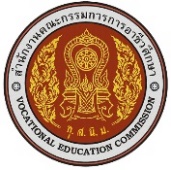 แบบนำเสนอผลงานหุ่นยนต์ บริการทางการแพทย์ อาชีวศึกษา  ประจำปีพุทธศักราช  ๒๕๖๔สำนักงานคณะกรรมการการอาชีวศึกษาแบบนำเสนอผลงานหุ่นยนต์ บริการทางการแพทย์ อาชีวศึกษา  ประจำปีพุทธศักราช  ๒๕๖๔สำนักงานคณะกรรมการการอาชีวศึกษาตอนที่ ๑ ข้อมูลทีมหุ่นยนต์ตอนที่ ๑ ข้อมูลทีมหุ่นยนต์๑.๑ชื่อทีม.................................................................สถานศึกษา............................................ชื่อครูที่ปรึกษา๑.  ...................................................................................... (หัวหน้าทีม) เบอร์โทร......................๒.  ...................................................................................... ผู้ช่วยหัวหน้าทีม๓.  ...................................................................................... ผู้ควบคุมทีม๔.  ...................................................................................... ผู้ประสานงานทีม๕.  ...................................................................................... (ผู้อำนวยการ) ผู้สนับสนุนทีม๑.๒ชื่อนักเรียน นักศึกษา ผู้สร้างหุ่นยนต์๑. ...................................................................................... (หัวหน้าทีม) เบอร์โทร......................๒. ...................................................................................................   ๓. ...................................................................................................   ๔. ...................................................................................................๕. ...................................................................................................   ๖. ...................................................................................................   ๗. ...................................................................................................   ๘. ………………………………………………………………………………………..๙. ………………………………………………………………………………………..๑๐. ………………………………………………………………………………………..๑.๓รูปภาพของหุ่นยนต์ภาพด้านหน้า (๒ คะแนน)ภาพด้านหลัง (๒ คะแนน)ภาพด้านซ้าย (๒ คะแนน)ภาพด้านขวา (๒ คะแนน)ตอนที่ 2 ข้อมูลคุณลักษณะทั่วไปของหุ่นยนต์ ตอนที่ 2 ข้อมูลคุณลักษณะทั่วไปของหุ่นยนต์ ตอนที่ 3 ข้อมูลคุณลักษณะเฉพาะของหุ่นยนต์ (๕ คะแนน)ตอนที่ 3 ข้อมูลคุณลักษณะเฉพาะของหุ่นยนต์ (๕ คะแนน)ตอนที่ 4 ข้อมูลคุณลักษณะทางด้านเทคนิคของหุ่นยนต์ (๕ คะแนน)ตอนที่ 4 ข้อมูลคุณลักษณะทางด้านเทคนิคของหุ่นยนต์ (๕ คะแนน)ตอนที่ 5 ความสามารถในการทำงานของหุ่นยนต์ (ขีดความสามารถในการทำงานตามภารกิจ) (๑๐ คะแนน)ตอนที่ 5 ความสามารถในการทำงานของหุ่นยนต์ (ขีดความสามารถในการทำงานตามภารกิจ) (๑๐ คะแนน)อธิบายความสามารถในการทำงานของหุ่นยนต์อธิบายความสามารถในการทำงานของหุ่นยนต์ตอนที่ 6 ความสามารถในการทำคะแนนแต่ละจุด  การทำคะแนนอย่างต่อเนื่องภายในเวลาไม่เกิน ๕ นาที่ต่อทีม (๔๐๐คะแนน) ตอนที่ 6 ความสามารถในการทำคะแนนแต่ละจุด  การทำคะแนนอย่างต่อเนื่องภายในเวลาไม่เกิน ๕ นาที่ต่อทีม (๔๐๐คะแนน) หมายเหตุ ให้แนบลิงค์วีดีโอ ในแบบฟอร์ม Google Form ในข้อ ๙ วงเล็บ ๗ ( ตามลิงค์ https://bit.ly/38OdTvc)หมายเหตุ ให้แนบลิงค์วีดีโอ ในแบบฟอร์ม Google Form ในข้อ ๙ วงเล็บ ๗ ( ตามลิงค์ https://bit.ly/38OdTvc)ตอนที่ 7  แสดงรายละเอียดของการใช้งบประมาณที่จัดสรรให้ (เป็นข้อมูลประกอบการจัดสรรงบประมาณ) (๑๐ คะแนน)ตอนที่ 7  แสดงรายละเอียดของการใช้งบประมาณที่จัดสรรให้ (เป็นข้อมูลประกอบการจัดสรรงบประมาณ) (๑๐ คะแนน)รายการวัสดุที่ใช้ทำหุ่นยนต์ พร้อมราคา รายการวัสดุที่ใช้ทำหุ่นยนต์ พร้อมราคา 